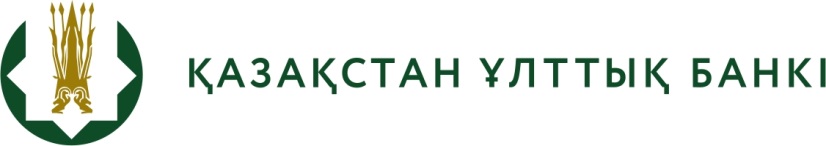 №34 БАСПАСӨЗ РЕЛИЗІҚазақстан Республикасының Ұлттық қорынан бөлінген қаражаттың жұмсалуын бақылау туралы2015 жылғы 17 шілде                                                                Алматы қ.2015 жылғы 9 шілдеде Астана қаласында Қазақстан Республикасының Премьер-Министрі К.Қ.Мәсімовтің төрағалық етуімен Қазақстан Республикасының Ұлттық қорынан бөлінген қаражаттың жұмсалуын бақылау жөніндегі комиссияның (бұдан әрі – Комиссия) кеңейтілген отырысы өтті. Комиссияның отырысында жүргізілген тексерулер, сондай-ақ бөлінген қаражаттың игерілу қарқынының нәтижелері бойынша Қазақстан Республикасының Ұлттық қорынан бөлінген қаражаттың жұмсалуын бақылауды күшейту мәселелері талқыланды. Отырыс нәтижелері бойынша «Бәйтерек» ҰБХ» АҚ-қа, «Даму» КДҚ» АҚ-қа және «Қазақстанның Даму Банкі» АҚ-қа түпкілікті қарыз алушылардың қаражатты мақсатсыз пайдалануының алдын алуға бағытталған, сондай-ақ құқық қорғау органдарымен өңірлік деңгейде қосымша іс-қимылды қамтамасыз ететін шаралар кешенін қабылдау жөнінде екінші деңгейдегі банктермен жұмысты жылдамдату тапсырылды. «Даму» КДҚ» АҚ желісі бойынша өңдеуші өнеркәсіптегі ШОК жобаларына қолдау көрсетуге бөлінген қаражаттан 2015 жылғы 3 шілдедегі жағдай бойынша 100 млрд. теңге мөлшеріндегі 1-ші транш толық игерілді. Қосалқы игеру 5,735 млрд. теңгені немесе бөлінген қаражаттың жалпы көлемінің 5,7%-н құрайды.2-ші транш (50 млрд. теңге) бойынша 41,117 млрд. теңге сомаға немесе бөлінген қаражаттың жалпы көлемінің 82%-на  232 жоба қаржыландырылды.3-ші транш (50 млрд. теңге) бойынша 16,912 млрд. теңге сомаға немесе бөлінген қаражаттың жалпы көлемінің 34%-на 129 жоба қаржыландырылды.«Қазақстанның Даму Банкі» АҚ желісі бойынша ИИДМБ-2 үшін бөлінген қаражаттан (50 млрд. теңге) 2015 жылғы 3 шілдедегі жағдай бойынша 4,16 млрд. теңге сомаға немесе бөлінген қаражаттың жалпы көлемінің 8%-на нақты 1 жоба қаржыландырылды («АЛТЕЛ» АҚ).Өңдеуші өнеркәсіптегі ірі бизнестің жобаларын қолдау үшін 1-ші транш (50 млрд. теңге) бойынша 18,731 млрд. теңге сомаға немесе бөлінген қаражаттың жалпы көлемінің 37%-на 20 жоба қаржыландырылды.Өңдеуші өнеркәсіптегі ірі бизнестің жобаларын қолдау үшін 2-ші транш (50 млрд. теңге) бойынша 11,539 млрд. теңге сомаға немесе бөлінген қаражаттың жалпы көлемінің 23%-на 13 жоба қаржыландырылды.Оған қоса, «Қазақстанның Даму Банкі» АҚ-тың деректері  бойынша отандық өндірістің  жеңіл автокөлігін сатып алушы – жеке  тұлғаларды кредиттеуге   2015 жылы  бөлінген 15 млрд. теңгеден 2015 жылғы  3 шілдедегі жағдай бойынша  7,461  млрд. теңге сомаға немесе бөлінген қаражаттың жалпы көлемінің 50%-на нақты 2 322  жеке  тұлға қаржыландырылды.Толығырақ ақпаратты мына телефондар бойынша алуға болады:+7 (727) 270 46 39+7 (727) 270 45 85+7 (727) 330 24 97e-mail: press@nationalbank.kzwww.nationalbank.kzЖылы Қаржыландыру мақсатыБөлінгені Пайда-ланыл-ғаны  (млрд. теңге)Орын-далу %-ы«ҚДБ» АҚ2014ИИДМБ-2 жобаларын қаржыландыру504,16       8«ҚДБ» АҚ2014Өңдеуші өнеркәсіптегі ірі кәсіпкерліктің жобаларын қаржыландыру (1-ші транш)5018,73137«ҚДБ» АҚ2015Өңдеуші өнеркәсіптегі ірі кәсіпкерліктің жобаларын қаржыландыру (2-ші транш)5011,53923«ҚДБ» АҚ2015Отандық өндірістің жеңіл автокөлік сатып алушылары жеке тұлғаларды кредиттеу       157,461502015Отандық автомобильдер өндірісін қолдауға арналған лизингтік қаржыландыру        5       0       02015Тікұшақ өндірушілерді қаржыландыру      10       0       02015Жолаушылар вагондарын өндірушілерді қаржыландыру        5       0       02015Экспорттық кредиттеу       35       0       0ДАМУ» КДҚ» АҚ 2014Өңдеуші өнеркәсіптегі шағын және орта кәсіпкерлік жобаларын қаржыландыру (1-ші транш)100100100ДАМУ» КДҚ» АҚ 2014Өңдеуші өнеркәсіптегі шағын және орта кәсіпкерлік жобаларын қаржыландыру(2-ші транш)        5041,11782ДАМУ» КДҚ» АҚ 2015Өңдеуші өнеркәсіптегі шағын және орта кәсіпкерлік жобаларын қаржыландыру (3-ші транш)       5016,91234